АДМИНИСТРАЦИЯ МО "ВОЛОДАРСКИЙ РАЙОН"АСТРАХАНСКОЙ ОБЛАСТИРАСПОРЯЖЕНИЕО внесении изменений в схему движенияи паспорт муниципального маршрута №1 «п/п пос. Трубный – с. Козлово»Согласно постановлениям администрации МО «Володарский район»; от 15.02.2019г. № 254 «О документе планирования регулярных перевозок пассажиров и багажа автомобильным транспортом по муниципальным маршрутам регулярных перевозок на территории МО «Володарский район»; от 24.04.2019г. № 682 «Об утверждении Порядка формирования маршрутной сети регулярных муниципальных автобусных маршрутов на территории МО «Володарский район», в целях бесперебойного обеспечения граждан транспортным сообщением и уточнением схемы движения муниципального маршрута №1 «п/п пос. Трубный – с. Козлово»:1. Внести изменения в схему движения муниципального маршрута №1 «п/п пос. Трубный – с. Козлово» в соответствии с приложением №1 к настоящему распоряжению.2. Внести изменения в паспорт муниципального маршрута №1 «п/п                  пос. Трубный – с. Козлово» в соответствии с приложением №2 к настоящему распоряжению.3.Главному редактору МАУ «Редакция газеты «Заря Каспия» (Шарова) опубликовать настоящее распоряжение в районной газете «Заря Каспия».4. Сектору информационных технологий организационного отдела администрации МО «Володарский район» (Лукманов) разместить настоящее распоряжение на сайте администрации МО «Володарский район».5. Настоящее распоряжение вступает в силу со дня его официального опубликования.6. Контроль за исполнением настоящего распоряжения оставляю за собой.Глава администрации                                                         Б.Г. МиндиевПриложение №1к распоряжению администрацииМО «Володарский район»от 06.12.2019 г. № 1492-р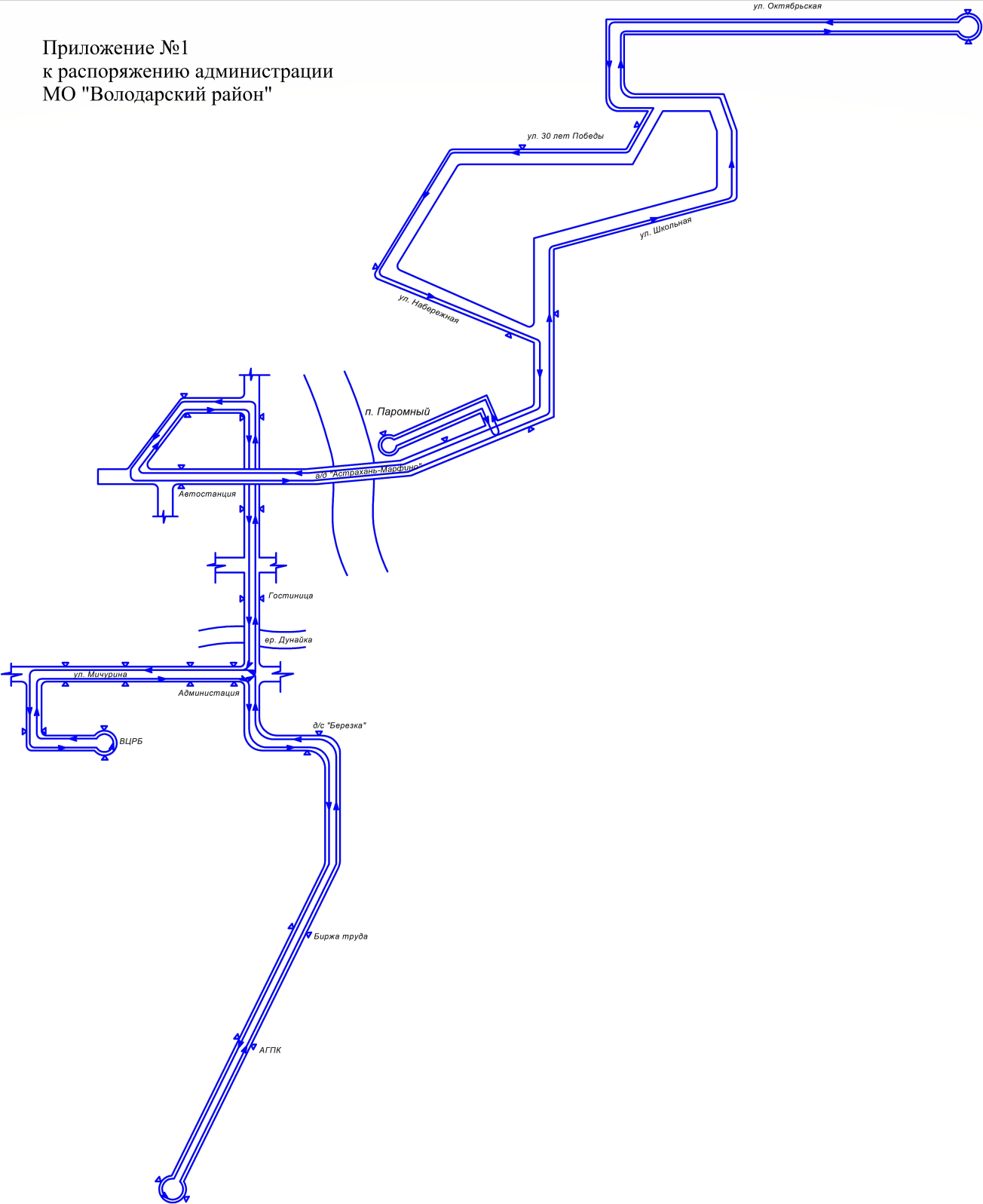 	Верно:Приложение №2к распоряжению администрацииМО «Володарский район»от 06.12.2019 г. № 1492-рПаспортМуниципального автобусного маршрута№1 «п/п пос. Трубный – с. Козлово»Вид маршрута: муниципальныйСоставлен по состоянию на «__» ________ 20__г.Паспорт маршрутаПротяженность: 29 км_______________________________________________Сезонность работы: круглогодичный__________________________________________________________________________________________________________________________________________________________________________________________________________________________________________Дата открытия маршрута и основание: ______________________________________________________________________________________________________________________________________________________________________________________________________Дата закрытия маршрута и основание: ______________________________________________________________________________________________________________________________________________________________________________________________________Перевозчики: ИП Сатханова А.Т.______________________________________Договор от______________  г.Марка маршрутного транспортного средства: ___________________________Государственный номер маршрутного транспортного средства: ____________Верно:от 06.12.2019 г.N 1492-р